Obrazec št. 5 - Zahtevek delodajalca za sofinanciranje kadrovskih štipendij                         za šolsko /študijsko leto 2021/2022Vrednost zahtevka za sofinanciranje izplačanih štipendij s strani RRA Zeleni kras, d.o.o.: _____________________ EUR.Kraj in datum:							Zahtevek pripravil:					Odgovorna oseba:___________________________		           ___________________________(podpis)								(podpis in žig)Priloga:- dokazilo o nakazilu štipendije.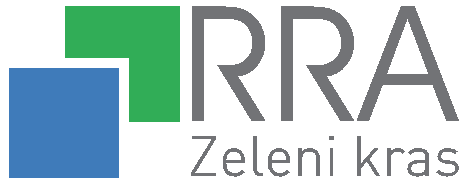 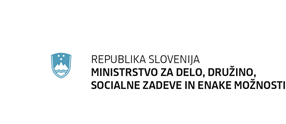 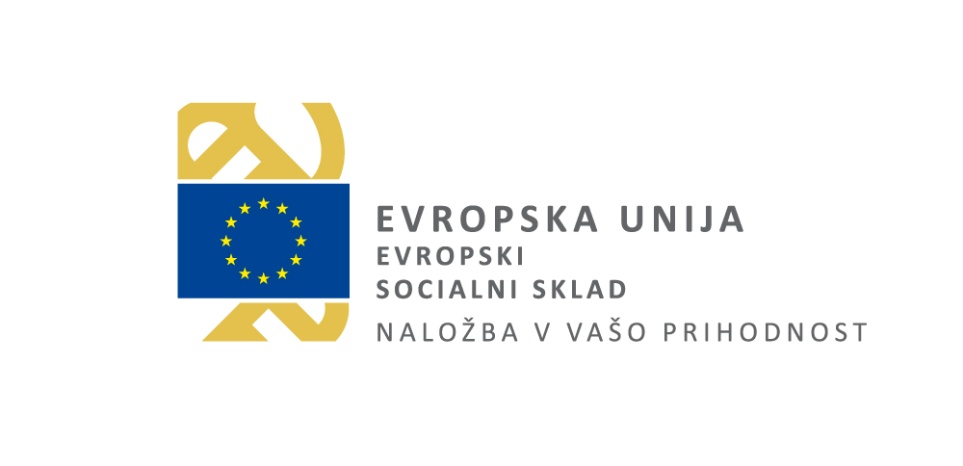 Delodajalec:Naslov delodajalca:ID za DDV:Transakcijski račun:Sklic:Št. pogodbe o sofinanciranjuŠtevilka zahtevka:Datum nakazila štipendije:Nakazilo za mesec:Zp. št.Ime in priimek štipendista:Št. nakazanih štipendijVišina mesečne štipendije štipendista v EURVišina nakazane štipendije štipendistu v EUR Višina nakazane štipendije štipendistu v EUR Višina sofinanciranja RRA  po štipendistu v EUR =  seštevek vseh je vrednost zahtevka1.…SKUPAJ:SKUPAJ:SKUPAJ:SKUPAJ:SKUPAJ: